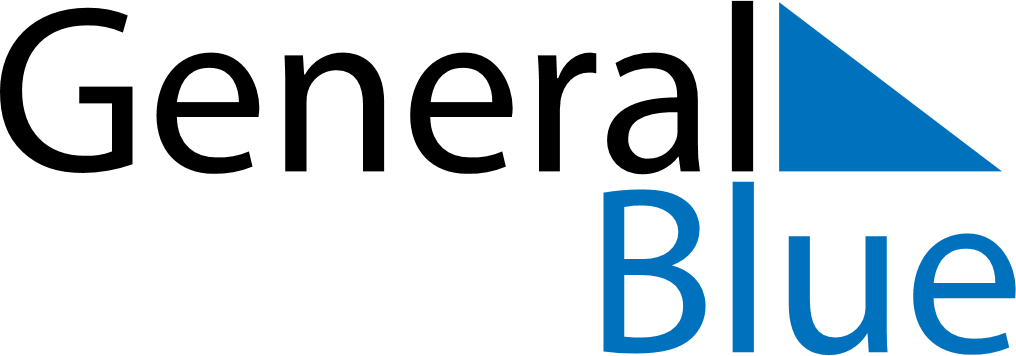 November 2024November 2024November 2024November 2024November 2024November 2024Stange, Innlandet, NorwayStange, Innlandet, NorwayStange, Innlandet, NorwayStange, Innlandet, NorwayStange, Innlandet, NorwayStange, Innlandet, NorwaySunday Monday Tuesday Wednesday Thursday Friday Saturday 1 2 Sunrise: 7:40 AM Sunset: 4:16 PM Daylight: 8 hours and 35 minutes. Sunrise: 7:43 AM Sunset: 4:13 PM Daylight: 8 hours and 30 minutes. 3 4 5 6 7 8 9 Sunrise: 7:46 AM Sunset: 4:11 PM Daylight: 8 hours and 25 minutes. Sunrise: 7:48 AM Sunset: 4:08 PM Daylight: 8 hours and 19 minutes. Sunrise: 7:51 AM Sunset: 4:06 PM Daylight: 8 hours and 14 minutes. Sunrise: 7:54 AM Sunset: 4:03 PM Daylight: 8 hours and 9 minutes. Sunrise: 7:56 AM Sunset: 4:00 PM Daylight: 8 hours and 4 minutes. Sunrise: 7:59 AM Sunset: 3:58 PM Daylight: 7 hours and 58 minutes. Sunrise: 8:02 AM Sunset: 3:55 PM Daylight: 7 hours and 53 minutes. 10 11 12 13 14 15 16 Sunrise: 8:04 AM Sunset: 3:53 PM Daylight: 7 hours and 48 minutes. Sunrise: 8:07 AM Sunset: 3:50 PM Daylight: 7 hours and 43 minutes. Sunrise: 8:10 AM Sunset: 3:48 PM Daylight: 7 hours and 38 minutes. Sunrise: 8:12 AM Sunset: 3:46 PM Daylight: 7 hours and 33 minutes. Sunrise: 8:15 AM Sunset: 3:43 PM Daylight: 7 hours and 28 minutes. Sunrise: 8:17 AM Sunset: 3:41 PM Daylight: 7 hours and 23 minutes. Sunrise: 8:20 AM Sunset: 3:39 PM Daylight: 7 hours and 18 minutes. 17 18 19 20 21 22 23 Sunrise: 8:23 AM Sunset: 3:37 PM Daylight: 7 hours and 14 minutes. Sunrise: 8:25 AM Sunset: 3:35 PM Daylight: 7 hours and 9 minutes. Sunrise: 8:28 AM Sunset: 3:32 PM Daylight: 7 hours and 4 minutes. Sunrise: 8:30 AM Sunset: 3:30 PM Daylight: 7 hours and 0 minutes. Sunrise: 8:33 AM Sunset: 3:28 PM Daylight: 6 hours and 55 minutes. Sunrise: 8:35 AM Sunset: 3:26 PM Daylight: 6 hours and 51 minutes. Sunrise: 8:38 AM Sunset: 3:24 PM Daylight: 6 hours and 46 minutes. 24 25 26 27 28 29 30 Sunrise: 8:40 AM Sunset: 3:23 PM Daylight: 6 hours and 42 minutes. Sunrise: 8:43 AM Sunset: 3:21 PM Daylight: 6 hours and 38 minutes. Sunrise: 8:45 AM Sunset: 3:19 PM Daylight: 6 hours and 34 minutes. Sunrise: 8:47 AM Sunset: 3:17 PM Daylight: 6 hours and 30 minutes. Sunrise: 8:49 AM Sunset: 3:16 PM Daylight: 6 hours and 26 minutes. Sunrise: 8:52 AM Sunset: 3:14 PM Daylight: 6 hours and 22 minutes. Sunrise: 8:54 AM Sunset: 3:13 PM Daylight: 6 hours and 19 minutes. 